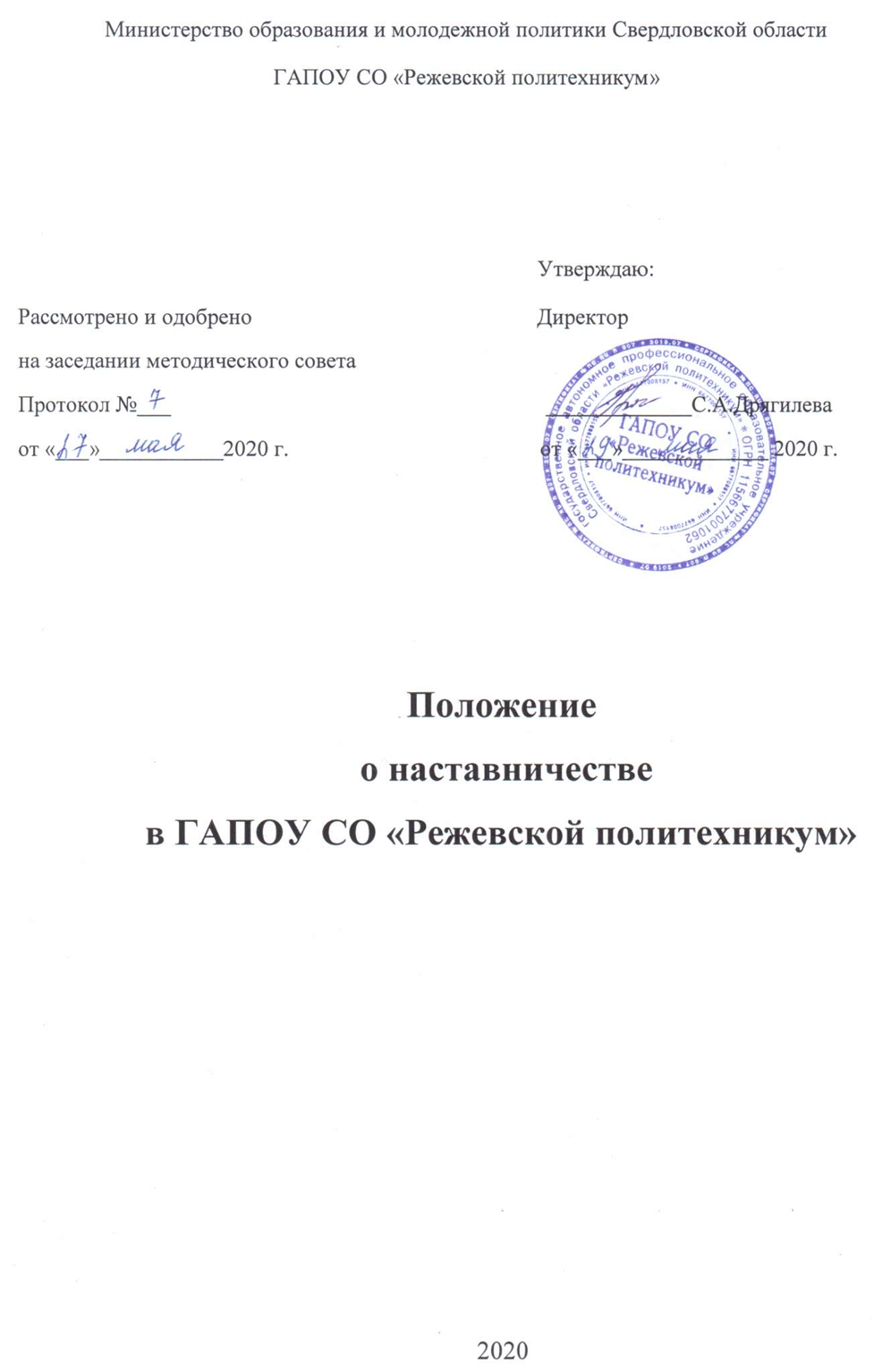 ОБЩИЕ ПОЛОЖЕНИЯ1.1. Настоящее Положение о наставничестве (далее – Положение) в ГАПОУ СО «Режевской политехникум» (далее - техникум) разработано в соответствие с Федеральным Законом «Об образовании в Российской Федерации» от 29.12.2012 года № 273-ФЗ, Распоряжением Минпросвещения России от 25.12.2019 г. № Р-145 «Об утверждении методологии (целевой модели) наставничества обучающихся для организаций, осуществляющих образовательную деятельность по общеобразовательным, дополнительнымобщеобразовательным и программам среднего профессионального образования, в том числе с применением лучших практик обмена опытом между обучающимися», Письмом Минпросвещения России от 23.01.2020 N МР-42/02 "О направлении целевой модели наставничества и методических рекомендаций" (вместе с "Методическими рекомендациями по внедрению методологии (целевой модели) наставничества обучающихся для организаций, осуществляющих образовательную деятельность по общеобразовательным,дополнительным общеобразовательным и программам среднего профессионального образования, в том числе с применением лучших практик обмена опытом между обучающимися"), Уставом ГАПОУ СО «Режевской политехникум» и определяет порядок организации наставничества для внедрения практико-ориентированных и гибких образовательных технологий в Режевском политехникуме.1.2.  Термины и определенияНаставничество – универсальная технология передачи опыта, знаний, формирования навыков, компетенций, метакомпетенций и ценностей через неформальное взаимообогащающее общение, основанное на довериии партнерстве.Форма наставничества – способ реализации целевой модели через организацию работы наставнической пары или группы, участники которой находятся в заданной обстоятельствами ролевой ситуации, определяемой основной деятельностью и позицией участников.Программа наставничества – комплекс мероприятий и формирующих их действий, направленный на организацию взаимоотношений наставника и наставляемого в конкретных формах для получения ожидаемых результатов.Наставляемый – участник программы наставничества, который через взаимодействие с наставником и при его помощи и поддержке решает конкретные жизненные, личные и профессиональные задачи, приобретаетновый опыт и развивает новые навыки и компетенции. В конкретных формах наставляемый может быть определен термином «обучающийся».Наставник – участник программы наставничества, имеющий успешный опыт в достижении жизненного, личностного и профессионального результата, готовый и компетентный поделиться опытом и навыками, необходимыми для стимуляции и поддержки процессов самореализации и самосовершенствования наставляемого.Куратор – сотрудник организации, осуществляющей деятельность по общеобразовательным, дополнительным общеобразовательным программам и программам среднего профессионального образования, либо организации из числа ее партнеров, который отвечает за организацию программы наставничества.Целевая модель наставничества – система условий, ресурсов и процессов, необходимых для реализации программ наставничества в образовательных организациях.Методология наставничества – система концептуальных взглядов, подходов и методов, обоснованных научными исследованиями и практическим опытом, позволяющая понять и организовать процесс взаимодействия наставника и наставляемого.1.3.Настоящее Положение:определяет цель и задачи наставничества в соответствие с методологией (целевой моделью) наставничества обучающихся (далее - Целевая модель);устанавливает порядок организации наставнической деятельности;определяет права и обязанности ее участников;определяет требования, предъявляемые к наставникам;устанавливает способы мотивации наставников и кураторов;определяет требования к проведению мониторинга и оценки качества процесса реализации наставничества в техникуме и его эффективности.1.4.  Участниками системы наставничества в техникуме являются:наставник;лицо, в отношении которого осуществляется наставничество (далее - наставляемый);директор техникума;куратор наставнической деятельности в техникуме;родители (законные представители) обучающихся;выпускники техникума;участники бизнес-сообщества, в том числе - работодатели, представители образовательных организаций, профессиональных ассоциаций психологов и педагогов, сотрудники органов власти в сфере здравоохранения и социального развития, представители региональной власти и органов местного самоуправления и другие субъекты и организации, которые заинтересованы в реализации программ наставничества.ЦЕЛЬ И ЗАДАЧИ НАСТАВНИЧЕСТВА. ФУНКЦИИ ОБРАЗОВАТЕЛЬНОЙ ОРГАНИЗАЦИИ В ОБЛАСТИ ВНЕДРЕНИЯЦЕЛЕВОЙ МОДЕЛИ НАСТАВНИЧЕСТВА2.1. Целью наставничества является максимально полное раскрытие потенциала личности наставляемого, необходимое для успешной личной и профессиональной самореализации, через создание условий для формирования эффективной системы поддержки, самоопределения и профессиональной ориентации обучающихся, а также оказание помощи педагогическим работникам (далее — педагоги) техникума в их профессиональном становлении, приобретении профессиональных компетенций, необходимых для выполнения должностных обязанностей.− Задачами наставничества являются: улучшение показателей в образовательной, социокультурной, спортивной и других сферах деятельности;подготовка обучающегося к самостоятельной, осознанной и социально-продуктивной деятельности в современном мире, содействие его профессиональной ориентации;раскрытие личностного, творческого и профессионального потенциала обучающихся, поддержка формирования и реализации их индивидуальной образовательной траектории;обучение наставляемых эффективным формам и методам индивидуального развития и работы в коллективе;формирование у наставляемых способности самостоятельно преодолевать трудности, возникающие в образовательной, социокультурной и других сферах, а также при выполнении должностных обязанностей;ускорение процесса профессионального становления и развития педагогов, развитие их способности самостоятельно, качественно и ответственно выполнять возложенные функциональные обязанности, повышать свой профессиональный уровень;сокращение периода профессиональной и социальной адаптации педагогов при приеме на работу, закрепление педагогических кадров в техникуме и создание благоприятных условий для их профессионального и должностного развития;создание условий для эффективного обмена личностным, жизненным и профессиональным опытом для каждого субъекта образовательной ипрофессиональной деятельности, участвующих в наставнической деятельности;выработка у участников системы наставничества высоких профессиональныхи моральных качеств, добросовестности, ответственности, дисциплинированности, инициативности, сознательного отношения к индивидуальному развитию;формирование открытого и эффективного сообщества вокруг техникума, в котором выстроены доверительные и партнерские отношения между его участниками.2.2. Внедрение   целевой   модели   наставничества   в   техникуме   предполагает осуществление следующих функций:реализация мероприятий «Дорожной карты» внедрения целевой модели наставничества;ежегодная разработка, утверждение и реализация Программ наставничества;назначение куратора, ответственного за организацию внедрения Целевой модели в техникуме;привлечение наставников, обучение, мотивация и контроль за их деятельностью;инфраструктурное (в том числе - материально-техническое, информационно-методическое) обеспечение наставничества;осуществление персонифицированного учёта обучающихся, молодых специалистов и педагогов, участвующих в наставнической деятельности техникума;предоставление   данных   по   итогам   мониторинга   и   оценки   качестваПрограммы наставничества в ГАПОУ СО «Режевской политехникум», показателей эффективности наставнической деятельности вМинистерство образования и молодежной политики Свердловской области;проведение внутреннего мониторинга реализации и эффективности наставничества;обеспечение формирования баз данных и лучших практик наставнической деятельности в техникуме;обеспечение условий для повышения уровня профессионального мастерства педагогических работников, задействованных в реализации целевой модели наставничества, в формате непрерывного образования.ПОРЯДОК ОРГАНИЗАЦИИ НАСТАВНИЧЕСКОЙ ДЕЯТЕЛЬНОСТИ3.1. Наставническая деятельность осуществляется на основании настоящего Положения, «Дорожной карты» внедрения Целевой модели и Программы наставничества техникума. Программа наставничества разрабатывается куратором (с участием наставников) и включает в себя:реализуемые в техникуме формы наставничества («студент-студент»); «педагог–педагог»; «работодатель – студент») с учетом вариаций ролевых моделей по каждой форме,типовые индивидуальные планы развития наставляемых под руководством наставника (далее – индивидуальные планы) по каждой форме наставничества, на основе которых наставнические пары (наставляемый с наставником) разрабатывают свои индивидуальные планы с учетомвыбранной ролевой модели.3.2. Ответственность за организацию и результаты наставнической деятельности несет руководитель техникума, куратор наставнической деятельности и наставники в рамках возложенных на них обязанностей по осуществлению наставничества в ГАПОУ СО «Режевской политехникум».3.3. Наставничество устанавливается в отношении нуждающихся в нем лиц, испытывающих потребность в развитии/освоении новых мета-компетенций и/или профессиональных компетенций.Наставничество устанавливается для следующих категорий участников образовательного процесса:студенты, изъявившие желание в назначении наставника;педагогические работники, вновь принятые на работу в техникум;педагогические работники, изъявившие желание в назначении наставника.3.4. Наставниками могут быть:студенты;выпускники;педагоги и иные должностные лица техникума,сотрудники промышленных и иных предприятий и организаций, некоммерческих организаций и иных организаций любых форм собственности, изъявивших готовность принять участие в реализацииЦелевой модели наставничестваКритерии отбора (выдвижения) наставников и куратора представлены в Приложении 1.3.5. Назначение наставников происходит на добровольной основе.3.6. Наставник одновременно может осуществлять мероприятия наставнической деятельности в отношении не более трех наставляемых, исключение – групповые формы работы (обучающие, коммуникативные и иные мероприятия), по согласованию с наставником и наставляемыми.3.7. Длительность и сроки наставничества устанавливаются индивидуально для каждой наставнической пары (но не более 1 календарного года) взависимости от планируемых результатов, сформулированных в индивидуальном плане по итогам анализа потребности в развитии наставляемого. В случае быстрого и успешного освоения лицом, в отношении которого осуществляется наставничество, необходимых компетенций, наставничество по согласованию с наставником и куратором может быть завершено досрочно.Срок наставничества может быть продлен в случае временной нетрудоспособности, командировки или иного продолжительного отсутствия по уважительным причинам наставника или лица, в отношении которого осуществляется наставничество.3.8. Замена наставника производится приказом руководителя техникума, основанием могут выступать следующие обстоятельства:прекращение наставником трудовых отношений с техникумом;психологическая несовместимость наставника и наставляемого;систематическое неисполнение наставником своих обязанностей;привлечение наставника к дисциплинарной ответственности;обоснованная просьба наставника или лица, в отношении которого осуществляется наставничество.При замене наставника период наставничества не меняется.3.9. Этапы   наставнической   деятельности   в   ГАПОУ СО «Режевской политехникум».  осуществляются   в соответствие с «Дорожной картой» внедрения Целевой модели и включают в себя семь этапов:Этап 1. Подготовка условий для запуска Целевой модели;Этап 2. Формирование базы наставляемых;Этап 3. Формирование базы наставников;Этап 4. Отбор (выдвижение) наставников;Этап 5. Формирование наставнических пар (групп);Этап 6. Организация и осуществление работы наставнических пар (групп); Этап 7. Завершение внедрения Целевой модели.3.10. На первом этапе происходит подготовка условий для запуска наставничества в ГАПОУ СО «Режевской политехникум», включающая в себя информирование потенциальных участников наставнической деятельности, определение заинтересованных аудиторий, сбор и обработку предварительных запросов наставляемых, определение форм, ролевых моделей наставничества на ближайший год, исходя из потребностей техникума, заключение партнерских соглашений (формат приведен в Приложении 2) с организациями – социальными партнерами, участвующими в реализации программ наставничества техникума.3.11. На втором этапе составляется перечень лиц, желающих иметь наставников (по формату, приведенному в Приложении 3), проводится уточняющий анализ их потребности в обучении, например, с помощью диагностических бесед.На данном этапе собираются:согласия на обработку персональных данных от тех участников Программы наставничества в техникуме, которые еще не давали такого согласия,согласия на участие в Программе наставничества от будущих участников наставнической деятельности и их родителей (законных представителей), если участники - несовершеннолетние.3.12. На третьем этапе проводится организационная работа по формированию базы данных потенциальных наставников с ориентацией на критерии отбора/выдвижения наставников (Приложение 1).3.13. По итогам четвертого этапа формируется и утверждается реестр наставников, прошедших выдвижение или предварительный отбор (Приложение 4).Выдвижение наставника/ков и куратора может осуществляться как администрацией, так и коллективом сотрудников. В первом случае составляется проект приказа с приложением листа согласования, направляемый потенциальным наставникам и куратору для ознакомления и согласования. Во втором случае приказ издается на основании представления коллектива сотрудников (инициативной группы, структурного подразделения, комиссии, совета техникума, родительского комитета и др.), составленного в произвольной форме на имя директора техникума.Предварительный отбор наставников осуществляется на основе их заявлений (Приложение 5). Для проведения отбора приказом директора техникума создается конкурсная комиссия из 3-5 человек, которую возглавляет директор техникума, и в которую входит куратор.Все наставники и куратор готовят свои портфолио (Приложение 6), которые вместе с реестром наставников размещаются на официальном сайте ГАПОУ СО «Режевской политехникум» (на странице/в разделе по наставничеству).3.14. В рамках пятого этапа происходит формирование наставнических пар (групп) и разработка индивидуальных планов. По итогам осуществления данного этапа приказом директора техникума утверждается Программа наставничества на текущий учебный год.При необходимости организовываются мероприятия по развитию наставников в формате «Школы наставников» (Приложение 7), которые включаются в Программу наставничества.3.15. На шестом этапе проводится текущая работа куратора, наставников и наставляемых по осуществлению мероприятий Программ наставничества.3.16. Седьмой этап включает в себя подведение итогов, проведение итоговых мероприятий, награждение эффективных участников наставнической деятельности.ПРАВА И ОБЯЗАННОСТИ КУРАТОРА4.1. На куратора возлагаются следующие обязанности:формирование и актуализация базы наставников и наставляемых;работка проекта ежегодной Программы наставничества техникума;организация и контроль мероприятий в рамках утвержденной Программы наставничества;подготовка проектов документов, сопровождающих наставническую деятельность и представление их на утверждение директорору техникума;оказание своевременной информационной, методической и консультационной поддержки участникам наставнической деятельности;мониторинг и оценка качества реализованных Программ наставничества через SWOT-анализ в разрезе осуществленных форм наставничества ;оценка соответствия условий организации Программ наставничества требованиям и принципам Целевой модели;своевременный сбор данных по оценке эффективности внедрения Целевой модели по запросам Министерства образования и молодежной политики Свердловской области;получение обратной связи от участников Программы наставничества и иных причастных к ее реализации лиц (через опросы, анкетирование), обработка полученных результатов;анализ, обобщение положительного опыта осуществления наставнической деятельности в техникуме и участие в его распространении.4.2. Куратор имеет право:запрашивать документы (индивидуальные планы, заявления, представления, анкеты) и информацию (для осуществления мониторинга и оценки) от участников наставнической деятельности;организовать  сбор  данных  о  наставляемых  через  доступные  источники(родители, классные руководители, педагог-психолои, социальный педагог, профориентационные тесты и др.);вносить предложения по изменениям и дополнениям в документы техникума, сопровождающие наставническую деятельность;инициировать мероприятия в рамках организации наставнической деятельности в техникуме;принимать участие во встречах наставников с наставляемыми;вносить на рассмотрение руководству техникума предложения о поощрении участников наставнической деятельности; организации взаимодействия наставнических пар;на поощрение при выполнении показателей эффективности наставничества и высокого качества Программ наставничества.ПРАВА И ОБЯЗАННОСТИ НАСТАВНИКА5.1. Наставник обязан:помогать разрабатывать Индивидуальный план развития наставляемого, своевременно и оперативно вносить в него коррективы, контролировать еговыполнение, оценивать фактический результат осуществления запланированных мероприятий;в соответствии с Программой наставничества лично встречаться с наставляемым для осуществления мероприятий, контроля степени ихвыполнения, обсуждения, и (при необходимости), коррекции Индивидуального плана, выбора методов наставнической деятельности;выявлять и совместно устранять допущенные ошибки в деятельности наставляемого в рамках мероприятий Индивидуального плана;передавать наставляемому накопленный опыт, обучать наиболее рациональным приемам и современным методам работы или поведения, в т.ч. - оказывать наставляемому помощь по принятию правильных решений в нестандартных ситуациях и пр.;своевременно реагировать на проявления недисциплинированности наставляемого;личным примером развивать положительные качества наставляемого, при необходимости - корректировать его поведение;принимать участие в мероприятиях, организуемых для наставников в техникуме, в том числе - в рамках «Школы наставников»;в случае, если он не является сотрудником ОО, предоставить справки об отсутствии судимости, медицинские справки и иные документы, необходимые для осуществления наставнической деятельности в отношении обучающихся.5.2. Наставник имеет право:привлекать наставляемого к участию в мероприятиях, связанных с реализацией Программы наставничества;участвовать в обсуждении вопросов, связанных с наставничеством в техникуме, в том числе - с деятельностью наставляемого;выбирать  формы  и  методы  контроля  деятельности  наставляемого  исвоевременности выполнения заданий, проектов, определенных Индивидуальным планом;требовать выполнения наставляемым Индивидуального плана;в составе комиссий принимать участие в аттестации наставляемого (для формы наставничества «педагог-педагог») и иных оценочных или конкурсных мероприятиях;принимать участие в оценке качества реализованных Программ наставничества, в оценке соответствия условий организации Программ наставничества требованиям и принципам Целевой модели и эффективности внедрения Целевой модели;обращаться к куратору с предложениями по внесению изменений и дополнений в документацию и инструменты осуществления Программ наставничества; за организационно-методической поддержкой;обращаться к директору техникума с мотивированным заявлением о сложении обязанностей наставника по причинам личного характера или успешного выполнения лицом, в отношении которого осуществляется наставничество, мероприятий индивидуального плана развития.ПРАВА И ОБЯЗАННОСТИ НАСТАВЛЯЕМОГО6.1. Наставляемый обязан:− выполнять задания, определенные в Индивидуальном плане, в установленные сроки, и периодически обсуждать с наставником вопросы, связанные с выполнением Индивидуального плана;совместно с наставником развивать дефицитные компетенции, выявлять и устранять допущенные ошибки;выполнять указания и рекомендации наставника, связанные с выполнением Индивидуального плана, учиться у него практическому решению поставленных задач, формировать поведенческие навыки;отчитываться перед наставником (в части выполнения касающихся его мероприятий Индивидуального плана);сообщать наставнику о трудностях, возникших в связи с исполнением определенных пунктов Индивидуального плана;проявлять дисциплинированность, организованность и ответственное отношение к учебе и всем видам деятельности в рамках наставничества;принимать участие в мероприятиях, организованных для лиц, в отношении которых осуществляется наставничество, в соответствии с Программой наставничества техникума.6.2. Наставляемый имеет право:пользоваться имеющейся в техникуме нормативной, информационно-аналитическойучебно-методической документацией, материалами и иными ресурсами, обеспечивающими реализацию Индивидуального плана;в индивидуальном порядке обращаться к наставнику за советом, помощью по вопросам, связанным с наставничеством; запрашивать интересующую информацию;принимать участие в оценке качества реализованных Программ наставничества, в оценке соответствия условий организации Программ наставничества требованиям и принципам Целевой модели и эффективности внедрения Целевой модели;при невозможности установления личного контакта с наставником выходить с соответствующим ходатайством о его замене к куратору наставнической деятельности в техникуме.МОНИТОРИНГ И ОЦЕНКА РЕЗУЛЬТАТОВ РЕАЛИЗАЦИИПРОГРАММ НАСТАВНИЧЕСТВА7.1. Оценка качества процесса реализации Программ наставничества в  направлена на:изучение (оценку) качества реализованных в техникуме Программ наставничества, их сильных и слабых сторон, качества совместной работы пар/групп «наставник-наставляемый» посредством проведения куратором SWOT-анализа;выявление соответствия условий организации Программ наставничества в техникуме требованиям и принципам Целевой модели;7.2. Оценка эффективности внедрения Целевой модели осуществляется с периодичностью 1 раз в полугодие;	7.3. Оценка реализации Программ наставничества также осуществляется на основе анкет удовлетворенности наставников и наставляемых организацией наставнической деятельности в техникуме.7.4. В целях обеспечения открытости реализации Целевой модели в техникуме на официальном сайте техникума  размещается и своевременно обновляется следующая информация:реестр наставников;портфолио наставников;перечень социальных партнеров, участвующих в реализации Программы наставничества в техникуме;анонсы мероприятий, проводимых в рамках внедрения Целевой модели и др.МОТИВАЦИЯ УЧАСТНИКОВ НАСТАВНИЧЕСКОЙДЕЯТЕЛЬНОСТИ8.1. Участники системы наставничества в техникуме, показавшие высокие результаты, могут быть представлены решением директора техникума к следующим видам поощрений:публичное признание значимости их работы - объявление благодарности, награждение почетной грамотой и др.;размещение информации (например, фотографий, документов о поощрении, документов о достижениях наставляемых и др.) на сайте и страницах техникума в социальных сетях;благодарственные письма родителям наставников из числа обучающихся;обучение в рамках образовательных программ, выбранных участниками, показавшими высокие результаты.8.2. Руководство техникума также может оказывать содействие развитию социального капитала наиболее активных участников наставничества в техникуме через приглашение их к участию в коммуникативных мероприятиях (конференции, форумы,  совещания и пр.).8.3. Результаты наставнической деятельности могут учитываться при проведении аттестации педагогов-наставников, а также при определении стимулирующих выплат сотрудника техникума.8.4. Руководство техникума вправе применять иные методы нематериальной и материальной мотивации с целью развития и пропаганды института наставничества и повышения его эффективности.Приложение 1Критерии и показатели отбора (выдвижения) наставников (кураторов) образовательной организацииОбщими и обязательными критериями для отбора/выдвижения для всех категорий наставников и куратора техникума являются:наличие личного желания стать наставником, куратором (даже при условии его выдвижения администрацией или коллективом техникума);авторитетность в среде коллег и обучающихся;высокий уровень развития ключевых компетенций:способность развивать других,способность выстраивать отношения с окружающими,ответственность,нацеленность на результат,умение мотивировать и вдохновлять других,способность к собственному профессиональному и личностному развитию.Дополнительные критерии в разрезе форм наставничества приведены в таблице ниже:победитель конкурсов, олимпиад, проектов и соревнований,лидер группы, принимающий активное участие в жизни техникума (конкурсы, театральные постановки, общественная деятельность, внеурочная деятельность),возможный участник всероссийских организаций или объединений.Педагог–	− опытный  педагог,  имеющий  профессиональные  успехипедагог	(победитель различных профессиональных конкурсов, автор учебных пособий и материалов, участник или ведущий вебинаров и семинаров),педагог, склонный к активной общественной работе, лояльный участник педагогического сообщества техникума;имеет стабильно высокие показатели в работе,обладает развитыми коммуникативными навыками, гибкостью в общении, умением отнестись к студенту как к равному в диалоге и - потенциально будущему коллеге,способен и готов делиться опытом, имеет системное представление о своем участке работы, лояльный, поддерживающий стандарты и правила организации,возможно, выпускник техникумаДля отбора/выдвижения куратора он должен соответствовать критериям по форме наставничества «Педагог - педагог» и обладать дополнительно опытом управления персоналом, проектами, быть способным ставить SMART-цели, организовывать и контролировать работу коллектива, выстраивать коммуникативные каналы с наставниками и наставляемыми, вести переговоры с потенциальными партнерами техникума.Приложение 2Проект соглашения ГАПОУ СО «Режевской политехникум о сотрудничестве с предприятием социальным партнеромСОГЛАШЕНИЕ О СОТРУДНИЧЕСТВЕг._________	"____" ________ 2020 г.Государственное автономное профессиональное образовательное учреждение  Свердловской области «Режевской политехникум» (ГАПОУ СО «Режевской политехникум») в лице директора  Дрягилевой Светланы Александровна, действующего на основании Устава, (далее Техникум)  и «Наименованиепартнера-работодателя»	в	лице	_____________________________,действующего	на	основании	___________,	именуемое	далее	«Партнер»,совместно именуемые «Стороны», в целях реализации на территории Свердловской области Целевой модели наставничества обучающихся организаций, осуществляющих образовательную деятельность по общеобразовательным, дополнительным общеобразовательным и программам среднего профессионального образования, в том числе с применением лучших практик обмена опытом между обучающимися, заключили настоящее Соглашение о нижеследующем:Предмет Соглашения1.1. Предметом настоящего соглашения является сотрудничество Сторон в форме социального партнерства и на безвозмездной основе в целях осуществления Программ наставничества Техникума.1.2. Целью сотрудничества является организация наставнической поддержки обучающихся ГАПОУ СО «Режевской политехникум»в рамках формы наставничества «работодатель-студент».Права и обязанности Сторон2.1. Партнер вправе:участвовать в реализации Программ наставничества, реализуемых в Техникуме;приглашать обучающихся Техникума на мероприятия, проходящие на базе Партнера в рамках Программ наставничества, реализуемой в рамках формы наставничества «работодатель – студент»;принимать участие в составлении Программы наставничества Техникума, а также знакомиться с информационными, организационными и методическими материалами, сопровождающими наставническую деятельность в части;размещать информацию об участии своей организации в реализации Программы наставничества Техникума в средствах массовой информации, в т.ч. - в сети Интернет, в целях формирования имиджа социально-ответственной организации-работодателя.2.2. Участвуя в наставнической деятельности Техникума, Партнер принимает на себя следующие обязательства:определяет уполномоченного сотрудника по работе с представителями Техникума для оперативного решения вопросов, возникающих при совместной работе по внедрению Целевой модели наставничества;выдвигает наставников в соответствие с критериями, предложенными Техникумом;обеспечивает участие своих наставников в обязательных мероприятиях Программы наставничества Техникума;обеспечивает сбор и предоставление наставниками всех документов, необходимых для участия в Программе наставничества Техникума (например, справок об отсутствии судимости, медицинских справок и пр.);оказывает содействие наставническим парам в части реализации Индивидуального плана развития наставляемого под руководством наставника;несет полную ответственность за действия своих сотрудников, выполняющих роль наставников в Программе наставничества Техникума.2.3. Образовательная организация имеет право:на получение полной информации о результатах проведения Партнером мероприятий для участников Программы наставничества на базе Партнера;посещения представителями Техникума мероприятий, проводимых Партнером для наставляемых, участвующих в Программе наставничества по форме «работодатель-студент» на базе Партнера, заранее согласовав с Партнером время и цель посещения;по согласованию с Партнером размещать информацию о его участии в реализации Программы наставничества Техникума в средствах массовой информации, в т.ч. - в сети Интернет;запрашивать и получать у Партнера информацию, имеющую отношение кпредмету настоящего Соглашения.2.5. Техникум принимает на себя следующие обязательства:определяет уполномоченного сотрудника по работе с представителями Партнера для оперативного решения вопросов, возникающих при совместной работе по организации наставнической деятельности;формирует группу обучающихся, изъявивших принять участие в Программе наставничества с участием Партнера;обеспечивает сопровождение наставляемых для участия в мероприятиях на базе Партнера, реализуемых в рамках настоящего Соглашения;предоставляет Партнеру всю необходимую информацию о реализации Программы наставничества в Техникуме;оказывает наставникам-сотрудникам Партнера необходимую методическую, консультационную и информационную поддержку;обучает наставников-сотрудников Партнера при условии организации на базе Техникума Школы наставника.ЗАКЛЮЧИТЕЛЬНЫЕ ПОЛОЖЕНИЯ3.1. Стороны обязуются соблюдать требования в отношении конфиденциальнойличной информации, ставшей известной Сторонам в результате исполнения настоящего Соглашения, в соответствии с законодательством Российской Федерации.3.2. Стороны обязуются своевременно информировать друг друга о переносе сроков и места проведения запланированных совместных мероприятий, проблемах и затруднениях, возникающих при исполнении настоящего Соглашения, а также совместно обсуждать и оценивать результаты совместной работы.3.3. В решении вопросов, не предусмотренных настоящим Соглашением, Стороны руководствуются действующим законодательством Российской Федерации.3.4. Все споры и разногласия по настоящему Соглашению решаются путем переговоров между Сторонами.3.5. Настоящее Соглашение может быть изменено или расторгнуто по соглашению Сторон. Соглашение об изменении или расторжении настоящего Соглашения должно быть составлено в письменной форме и подписано Сторонами.3.6. Настоящее Соглашение вступает в силу с момента его подписания Сторонами и действует до 30.12.2024 г.Юридические адреса и подписи СторонОБРАЗОВАТЕЛЬНОЕ УЧРЕЖДЕНИЕ	                 ОРГАНИЗАЦИЯГАПОУ СО «Режевской политехникум»                  ______________________________                            ____________________________                                                                                      Дрягилева С.А.                                                                   М.П.                         (Ф.И.О.)                                                   М.П.                     (Ф.И.О.)                                                                                                                                                           РЕКВИЗИТЫ СТОРОН:ГАПОУ СО «Режевской	политехникум»	  623750, Свердловская областьг.Реж, ул. Ленина, д.4ИНН 6677008157 КПП 667701001Министерство финансов Свердловской области (ГАПОУ СО "Режевской политехникум")л/с 3001208450, 33012008450Уральское ГУ Банка Россиир/с 40601810165773000001БИК 046577001	  тел. 8-(34364) 3-23-36Приложение 3ФОРМА БАЗЫ НАСТАВЛЯЕМЫХПриложение 4ФОРМА РЕЕСТРА НАСТАВНИКОВПриложение 5Форма заявления кандидата в наставники                                                                                                      Директору                                                                                      ГАПОУ СО «Режевской                                                                      политехникум»                                                                             						          Дрягилевой С.А..                                                                                        _______________________(полные ф.и.о. и должностькандидата в наставники)ЗАВЛЕНИЕПрошу считать меня участвующим(ей) в отборе наставников в Программу наставничества ГАПОУ СО «Режевской политехникум» на 2020 -2021 учебный год.Контакты кандидата: тел. __________________ E-mail: _________________К заявлению прилагаю:портфолио на ____ листахсогласие   родителей   (законных   представителей)   (для   наставников-обучающихся)справку об отсутствии судимости (для наставников – представителей работодателей)медицинскую справку (для наставников – представителей работодателей)___________________________________________________ на ____ листах(иные документы, которые кандидат посчитал нужным представить)С Положением о наставничестве ГАПОУ СО «Режевской политехникум» ознакомлен(а).Дата написания заявления«____» _____________20__ г. _______________________________ПодписьРасшифровка подписиПодтверждаю свое согласие на обработку своих персональных данных порядке, установленном законодательством РФв«____» _____________20__ г.________________________________ПодписьРасшифровка подписиПриложение 6Формат портфолио наставника и куратора(для педагогов, представителей работодателей)Направления профессиональной деятельности и интересы, в рамках которых осуществляется наставническая деятельность:(например: наставничество над молодыми специалистами,методическое сопровождение преподавания дисциплин (указать,каких), организация образовательного процесса, решение конкретных психолого-педагогических и коммуникативных проблем обучающихся и др.)Образование: наименование организации, которую окончил наставник (город, год окончания)Должность в настоящее время:Профессиональный опыт, стаж работы: краткое перечисление должностей и мест работыОпыт работы наставником: … летПриложение 7КОНЦЕПЦИЯ«Школы наставника»«Школа наставника», как постоянно действующая коммуникативная площадка для взаимодействия наставников в ГАПОУ СО «Режеской политехникум», создается с целью оказать им методическую и практическую помощь в осуществлении наставнической деятельности.процессе осуществления наставнической деятельности наставники сталкиваются с различными проблемами:1.  управленческого характера:ошибки в планировании работы наставников с наставляемыми, и, как результат, - формальный подход к работе с ними со стороны части наставников;недостаточно проработанная система материальной и нематериальной мотивации наставников и наставляемых;слабое использование в управлении наставничеством проектного подхода;неэффективное управление коммуникациями между наставниками и наставляемыми;2. социально-психологического характера:пассивное взаимодействие наставляемого с наставником, в том числе - при выполнении его заданий;избегание ответственности наставляемыми при осуществлении мероприятий, предусмотренных Индивидуальным планом развития наставляемого;излишняя самоуверенность наставляемых, которая выливается в агрессивную реакцию во время взаимодействия с наставником;появление внутренней конкуренции, когда товарищеский долг начинает тяготить наставника;чувство обиды наставника на растущую независимость своего наставляемого;недовольство наставляемого тем, что наставник преждевременно снял свою опеку и др.Вышеизложенное   определят   задачи   и   форматы   работы   «Школынаставника».Задачи «Школы наставника»:обеспечить эффективную обратную связь с наставниками, совместный поиск способов преодоления типичных трудностей, возникающих в ходе работы наставников;оказать методическую и практическую помощь наставникам в планировании их работы, обучении и воспитании лиц, в отношении которых осуществляется наставничество;изучить, обобщить и распространить положительный опыт работы наставников;координировать работу наставников, обеспечить их участие в развитии кадрового потенциала ГАПОУ СО «Режеской политехникум»;-  повысить роль и престиж наставников.Форматы работы «Школы наставников»:регулярные организационные встречи для осуществления обратной связи с наставниками и с наставляемыми, успешно прошедшими наставничество;проведение обучающих мероприятий, «воркшопов», «world-caffe» и др. по актуальным вопросам наставничества;организационные встречи на базе различных образовательных организаций или организаций–партнеров, достигших наилучших результатов в работе с наставляемыми лицами;презентации опыта внедрения наставничества на коммуникативных мероприятиях, организуемых в ГАПОУ СО «Режеской политехникум» (педагогические чтения, конференции, отчетные мероприятия и др.) и за ее пределами;«круглые столы» по вопросам совершенствования института наставничества в системе образования;общественное обсуждение  и  экспертиза  нормативных,  инструктивных  иметодических документов, разработанных для сопровождения наставнической деятельности в ГАПОУ СО «Режеской политехникум» и др.Содержание мероприятий «Школы наставника»Перечень вопросов, рассматриваемых на форматных мероприятиях «Школы наставника», определяется, исходя из результатов проводимого мониторинга потребности в обучении наставников и организации обратной связи с ними, и нацелен на развитие дефицитных компетенций лиц, осуществляющих наставническую деятельность, в следующих областях:управление конфликтами;тайм-менеджмент;управление проектами;управление мотивацией наставляемых;документационное обеспечение наставнической деятельности;управление талантами;управление личным имиджем;управление стрессами;психологические аспекты осуществления наставнической деятельности;подготовка к аттестации педагогических кадров;направления развития и совершенствование технологий наставничества в системе образования;лучшие практики наставничества и др.Встречи участников  наставнической  деятельности в  ГАПОУ СО «Режеской политехникум» проводится	не	реже,	чем	один	раз	в	квартал.ФормаКритериинаставничестваСтудент –− активный  обучающийся  старших  курсов,  обладающий− активный  обучающийся  старших  курсов,  обладающий− активный  обучающийся  старших  курсов,  обладающий− активный  обучающийся  старших  курсов,  обладающий− активный  обучающийся  старших  курсов,  обладающийстудентлидерскимииорганизаторскимиорганизаторскимикачествами,нетривиальностьюнетривиальностьюмышления,демонстрирующийдемонстрирующийвысокие образовательные результаты,высокие образовательные результаты,высокие образовательные результаты,ФормаКритерииКритерииКритериинаставничества− обладаетлидерскими,лидерскими,лидерскими,организационнымиорганизационнымии   коммуникативными навыками, хорошо развитой эмпатией   коммуникативными навыками, хорошо развитой эмпатией   коммуникативными навыками, хорошо развитой эмпатией   коммуникативными навыками, хорошо развитой эмпатией   коммуникативными навыками, хорошо развитой эмпатией   коммуникативными навыками, хорошо развитой эмпатией   коммуникативными навыками, хорошо развитой эмпатиейРАБОТОДАТЕЛЬ  − неравнодушный профессионал с опытом работы не менееРАБОТОДАТЕЛЬ  − неравнодушный профессионал с опытом работы не менееРАБОТОДАТЕЛЬ  − неравнодушный профессионал с опытом работы не менееРАБОТОДАТЕЛЬ  − неравнодушный профессионал с опытом работы не менееРАБОТОДАТЕЛЬ  − неравнодушный профессионал с опытом работы не менееРАБОТОДАТЕЛЬ  − неравнодушный профессионал с опытом работы не менееРАБОТОДАТЕЛЬ  − неравнодушный профессионал с опытом работы не менееРАБОТОДАТЕЛЬ  − неравнодушный профессионал с опытом работы не менее–      5   лет,   активной   жизненной   позицией,   высокой      5   лет,   активной   жизненной   позицией,   высокой      5   лет,   активной   жизненной   позицией,   высокой      5   лет,   активной   жизненной   позицией,   высокой      5   лет,   активной   жизненной   позицией,   высокой      5   лет,   активной   жизненной   позицией,   высокой      5   лет,   активной   жизненной   позицией,   высокойСТУДЕНТквалификацией,квалификацией,№Ф.И.О. наставляемогоКонтактные данные (телефон, элек. почта), данные представителяДатарожденияОсновной запрос наставляемогоДата вхождения в программуФ.И.О.наставникаФорма наставничестваМесто работы/учебы наставникаДата завершения программыРезультаты программы Ссылка на кейс/отзыв наставляемогоРазмещенные на сайтеОтметка о прохождении программы№Ф.И.О. наставникаКонтактные данные (телефон, элек. почта), Место работы/учебы наставникаОсновные компетенции наставникаВажные для программы достижения наставникаИнтересы наставникаРесурс времени на программу наставничестваДата вхождения а программуФ.И.О. наставляемого, место учебы/работыФорма наставничестваДат завершения программыРезультаты программыСсылка на кейс/отзыв наставникаразмещенные на сайтефотоФАМИЛИЯ, ИМЯ, ОТЧЕСТВОПрофессиональные− Автор методических разработок (указать);− Автор методических разработок (указать);достижения− Победитель Конкурса … (название, номинация, год)− Победитель Конкурса … (название, номинация, год)− …− …Профразвитие−2015 г. - дополнительная профессиональная программа  «…»по профилю(__ час.), город…;наставнической−…деятельностиРабота в качестве− эксперт конкурса … _____ г.;− эксперт конкурса … _____ г.;эксперта, члена− член рабочей группы по разработке …_____ г.;− член рабочей группы по разработке …_____ г.;рабочих групп и др.− член комиссии по … _____ г.;− член комиссии по … _____ г.;− член жюри республиканского конкурса …_____ г.;− член жюри республиканского конкурса …_____ г.;− российский эксперт международного проекта … _____ г.;− российский эксперт международного проекта … _____ г.;− …− …Наиболее значимые− …− …публикации− …− …Наиболее значимые− Благодарность Агентства … за (… г.);− Благодарность Агентства … за (… г.);грамоты и− Почетная Грамота … за внедрение (… г.);− Почетная Грамота … за внедрение (… г.);благодарности− Благодарственное письмо … за значительный вклад в (… г.);− Благодарственное письмо … за значительный вклад в (… г.);Формат портфолио наставника(для обучающихся)фотоФАМИЛИЯ, ИМЯ, ОТЧЕСТВОИнтересы, в рамках которых осуществляется наставническаядеятельность:(например: формирование социального капитала, приобретениенавыков наставничества, поиск единомышленников дляреализации проекта…)Место учебыуказать образовательную организацию, курсМои достижения вНапример:учебе− отличник  в  учебе  или  высокие  оценки  (не  ниже  «4»)  погуманитарным дисциплинам;− победитель/лауреат республиканского конкурса …−− …Мои достижения вНапример:спорте- имею первый юношеский разряд по шахматам;- чемпион Республики Коми по … в … году;-…Мои достижения вНапример:общественной работе− лидер общественной организации учащихся «…»;− активный участник Наиболее значимыеНапример,грамоты и−  Благодарность СОШ №… «За успехи в учебе» (2018, 2019 гг.);благодарности−  Грамота техникума за «…..»